The electric field at a point in space is 900 900 . 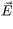 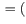 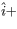 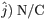 